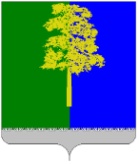 Муниципальное образование Кондинский районХанты-Мансийского автономного округа – ЮгрыАДМИНИСТРАЦИЯ КОНДИНСКОГО РАЙОНАРАСПОРЯЖЕНИЕРуководствуясь Указом Президента Российской Федерации от 09 мая                   2018 года № 211 «О подготовке и проведении празднования 75-й годовщины Победы в Великой Отечественной войне 1941-1945 годов», распоряжением Правительства Ханты-Мансийского автономного округа - Югры от 12 октября 2018 года № 534-рп «Об Организационном комитете по подготовке и проведению празднования                          в Ханты-Мансийском автономном округе - Югре 75-й годовщины Победы в Великой Отечественной войне 1941-1945 годов», с целью подготовки и празднования                     75-летия Победы в Великой Отечественной войне 1941-1945 годов в Кондинском районе:1. Утвердить план основных мероприятий по подготовке и празднованию                 75-летия Победы в Великой Отечественной войне 1941-1945 годов в Кондинском районе (приложение).2. Определить отдел по вопросам местного самоуправления управления внутренней политики администрации Кондинского района ответственным                            за организационное обеспечение.3. Ответственным исполнителям обеспечить проведение плана основных мероприятий по подготовке и празднованию 75-летия Победы в Великой Отечественной войне 1941-1945 годов в Кондинском районе.  4. Распоряжение разместить на официальном сайте органов местного самоуправления Кондинского района Ханты-Мансийского автономного                      округа - Югры.5. Контроль за выполнением распоряжения возложить на заместителя главы района А.А. Мухина. кщ/Банк документов/Распоряжения 2019Приложениек распоряжению администрации районаот 21.03.2019 № 188-рПлан  основных мероприятий по подготовке и проведению празднованию 75-й годовщины Победы в Великой Отечественной войне 1941-1945 годов в Кондинском районеот 21 марта 2019 года№ 188-рпгт. МеждуреченскийОб утверждении плана основных мероприятий по подготовке и празднованию 75-летия Победы в Великой Отечественной войне 1941-1945 годов в Кондинском районеИсполняющий обязанности главы районаА.А.Яковлев№ п/пНазвание мероприятияМесто и дата проведенияПредполагаемое количество участниковОтветственныйУправление образованияУправление образованияУправление образованияУправление образованияУправление образования1Районный конкурс детского рисунка «Открытка ветерану». Издание набора открыток по эскизам детских работФевраль - март 2020 года100Управление образования2Районный фестиваль «Как побеждали наши деды» Районный дворец культуры и искусств «Конда»,апрель 2020 года300  Совет ветеранов Кондинского района, управление образования, управление культуры3V юбилейный районный фестиваль «Кадетская слава»Муниципальное бюджетное общеобразовательное учреждение междуреченская средняя общеобразовательная школа, февраль 2020 года260  Совет ветеранов Кондинского района, управление образования, администрация образовательного учреждения4Уроки Мужества (различные формы проведения), в том числе митинги, встречи с участниками войнОбразовательные учреждения,в течение года4 400 Руководители образовательных учреждений, советы ветеранов городских и сельских поселений района, военный комиссариат5Акция «Вахта памяти» (акция «Знамя Победы», оказание шефской помощи ветеранам, труженикам тыла, гражданам пожилого возраста, поздравительные акции)Апрель - май 20204 400Руководители образовательных учреждений, управление образованияУправление культурыУправление культурыУправление культурыУправление культурыУправление культуры6Торжественный церемониалВозложение цветов к Мемориалу Воинской Славы, Памятникам Воинской Славы в городских и сельских поселениях Кондинского районаГородские и сельские поселения Кондинского района,09 мая 2020 года9 000Главы городских и сельских поселений Кондинского района7 Спортивно-патриотическая игра на местности для учащихся 5-6 классов Муниципального бюджетного учреждения «Междуреченская средняя общеобразовательная школа» «Рассвет Победы»Центральная площадь - улицы городского поселения Междуреченский,09 мая 2020 года100Муниципальное учреждение культуры «Районный дворец культуры и искусств «Конда», директор Яшкова Е.Г.8Реконструкция времени передышки солдат между сражениями «Фронтовой привал»Городские и сельские поселения Кондинского района,09 мая 2020 года8 000Главы городских и сельских поселений Кондинского района9Праздничный салют посвященных 75-летию решающих сражений и другим важнейшим событиям Великой Отечественной войны 1941 - 1945 годовГородские и сельские поселения Кондинского района,09 мая 2020 года8 000Главы городских и сельских поселений Кондинского района10Конкурс ораторского искусства «Мысли на рассвете»   Мемориал Воинской Славы городского поселения Междуреченский,09 мая 2020 года50Муниципальное учреждение культуры «Районный дворец культуры и искусств «Конда», директор Яшкова Е.Г.11Участие городских и сельских поселений Кондинского района в Международном общественном движение по сохранению личной памяти о поколении Великой Отечественной войны 1941 - 1945 годов «Бессмертный полк»Городские и сельские поселения Кондинского района,09 мая 2020 года6 000Главы городских и сельских поселений Кондинского района12Музыкально - патриотический проект: выступления творческих коллективов учреждений культуры «Песни нашей Родины» Городские и сельские поселения Кондинского района,09 мая 2020 года6 000Главы городских и сельских поселений Кондинского района13Гражданско-патриотическая акция по увековечиванию имен участников Великой Отечественной войны 1941 - 1945 годов «Солдатский платок»Центральная площадь городского поселения Междуреченский,09 мая 2020 года700Муниципальное учреждение культуры «Районный дворец культуры и искусств «Конда», директор Яшкова Е.Г.14Кинопоказ в рамках окружного проекта «Киноленты, обожженные войной»Учреждения культуры городских и сельских поселений Кондинского района,09 мая 2020 года3 000Учреждения культурыКомитет физической культуры и спортаКомитет физической культуры и спортаКомитет физической культуры и спортаКомитет физической культуры и спортаКомитет физической культуры и спорта15Первенство Кондинского района по дзюдопгт. Междуреченский,Сибирская ул., 51, 09 (16) мая 2020 года70Муниципальное автономное учреждение дополнительного образования спортивная детско-юношеская школа олимпийского резерва по дзюдо,Соколов А.Н.16Спартакиада трудящихся Кондинского районаВ течение годапо назначению500Комитет Физической Культуры и Спорта Администрации Кондинского района, Аюпов Р.Ф.17Легкоатлетическая эстафетапгт. Междуреченский,по назначению,09 мая 2020 года70Муниципальное бюджетное учреждение дополнительного образования «Спортивная детско-юношеская школа олимпийского резерва по биатлону», Брагин И.Г.18Открытое Первенство Кондинского района по боксупгт. Междуреченский,Сибирская ул., 51А50Муниципальное бюджетное учреждение дополнительного образования «Районная детско-юношеская спортивная школа», Сафронов Д.В.19Открытый районный турнир по бильярду «Московская пирамида»пгт. Междуреченский,Волгоградская ул., 1125Муниципальное бюджетное учреждение дополнительного образования «Районная детско-юношеская спортивная школа»,Сафронов Д.В.20Открытое Первенство Кондинского района  по северному многоборьюпгт. Междуреченский,Сибирская ул., 51А100Муниципальное бюджетное учреждение дополнительного образования «Районная детско-юношеская спортивная школа»,Сафронов Д.В.21Первенство Кондинского района по пауэрлифтингу (жиму лежа), посвященное Дню Победыпгт. Мортка, Путейская ул., 16,16 мая 2020 года30  Директор муниципального бюджетного учреждения детско-юношеская спортивная школа   «Территория спорта»Танана В.В.22Военизированная эстафета среди учащихся Муниципальное бюджетное учреждение дополнительного образования детско-юношеская спортивная школа «Территория спорта», посвященная 75-ой годовщине Победы в Великой Отечественной войнепгт. Мортка, Путейская ул., 16,08 мая 2020 года60  Директор муниципального бюджетного учреждения детско-юношеская спортивная школа   «Территория спорта»Танана В.В.Отдел молодежной политикиОтдел молодежной политикиОтдел молодежной политикиОтдел молодежной политикиОтдел молодежной политики23Пейнтбольные маневры, посвященные Дню Победыпгт. Междуреченский,май 2020 года50Муниципальное автономное учреждение «Районный центр молодежных инициатив «Ориентир», Густов А.О.24Акция «Фронтовой привал»Кондинский район,09 мая 2020 года3500Муниципальное автономное учреждение «Районный центр молодежных инициатив «Ориентир», Густов А.О.,поселения Кондинского района25Акция «Солдатская каша»Кондинский район,09 мая 2020 года3500Муниципальное автономное учреждение «Районный центр молодежных инициатив «Ориентир», Густов А.О.,поселения Кондинского района26Товарищеская встреча по Лазертагупгт. Междуреченский,09 мая 2020 года100Муниципальное автономное учреждение «Районный центр молодежных инициатив «Ориентир», Густов А.О.27Велопробег и арт-моб «Звезда памяти» посвященные Дню Победыпгт. Междуреченский,09 мая 2020 года100Муниципальное автономное учреждение «Районный центр молодежных инициатив «Ориентир», Густов А.О.Архивный отделАрхивный отделАрхивный отделАрхивный отделАрхивный отдел28День открытых дверейТитова ул., 1а (здание архивного отдела), гп. Междуреченский, Кондинский район, Ханты-Мансийский автономный округ - Югра, Февраль 2020 года30  Сентюрина С.В.- начальник архивного  отдела,Попова Н.А.- консультант архивного отдела29Круглый стол - встреча с ветеранами, тружениками тылаЗдание архивного отдела (гп. Междуреченский, Титова ул., 1а),март - апрель 2020 года30-40 (ветераны и учащиеся образовательных учреждений)Сентюрина С.В. - начальник архивного отдела,Попова Н.А. - консультант архивного отдела30Квест-игра «Дорогами Победы»Здание архивного отдела (гп. Междуреченский, Титова ул., 1а)апрель 2020 года25-30 Сентюрина С.В. - начальник архивного отдела,Попова Н.А. - консультант архивного  отдела31Выставка «Кондинский район в годы Великой Отечественной войны»Здание архивного отдела (гп. Междуреченский, Титова ул., 1а),Фойе районного дворца культуры и искусств «Конда»(гп. Междуреченский),апрель-май 2020 годаПосетителей - 1500  Сентюрина С.В. - начальник архивного отдела,Попова Н.А. - консультант архивного  отделаУправление социальной защиты населения Департамента социального развития Ханты-Мансийского автономного округа - Югры по Кондинскому районуУправление социальной защиты населения Департамента социального развития Ханты-Мансийского автономного округа - Югры по Кондинскому районуУправление социальной защиты населения Департамента социального развития Ханты-Мансийского автономного округа - Югры по Кондинскому районуУправление социальной защиты населения Департамента социального развития Ханты-Мансийского автономного округа - Югры по Кондинскому районуУправление социальной защиты населения Департамента социального развития Ханты-Мансийского автономного округа - Югры по Кондинскому району32Выявление инвалидов и ветеранов Великой Отечественной войны, членов семей погибших (умерших) участников Великой Отечественной войны, нуждающихся в получении социальных услуг в форме социального обслуживания на домуВ течение годаЗаведующий специализированным отделением социально-медицинского обслуживания на дому33Предоставление на дому получателям социальных услуг из числа участников Великой Отечественной войны, членов семей погибших (умерших) участников Великой Отечественной войны, участников трудового фронта гарантированные государством социальные услуги в соответствии с Законом Ханты-Мансийского автономного округа - Югры от 19 ноября 2014 года 93-оз «Об утверждении перечня социальных услуг, предоставляемых поставщиками социальных услуг в Ханты-мансийском автономном округе - Югре» согласно индивидуальной программе предоставления социальных услуг и условиям договораПо мере необходимости55Заведующий специализированным отделением социально-медицинского обслуживания на дому34Индивидуальное поздравление на дому инвалидов и ветеранов Великой Отечественной войны, членов семей погибших (умерших) участников Великой Отечественной войны08 мая 2020 года55  Заведующий специализированным отделением социально-медицинского обслуживания на дому35Взаимодействие со специалистами социально-реабилитационного отделения для граждан пожилого возраста и инвалидов по вопросу в прохождении курса реабилитации получателей социальных услуг в форме социального обслуживания на домуВ течение года10  Заведующий специализированным отделением социально-медицинского обслуживания на дому36Тематические мастер-классы «Помнит сердце, не забудет никогда!» с применением технологии DTY (англ. «сделай это сам»)Фойе социально-реабилитационного отделения для граждан пожилого возраста и инвалидов сектор реабилитации инвалидов молодого возраста,февраль-апрель 2020 года6 групп по 29 человек  Инструктор по труду социально-реабилитационного отделения для граждан пожилого возраста и инвалидов37Литературно-музыкальная композиция «Девчонки уходили на войну», посвященная 75-й годовщине Победы в Великой Отечественной войне 1941-1945 годов и дню медицинской сестрыФойе социально-реабилитационного отделения для граждан пожилого возраста и инвалидов сектор реабилитации инвалидов молодого возраста,12 мая 2020 года29 Культорганизатор социально-реабилитационного отделения для граждан пожилого возраста и инвалидов38Экскурсии по поселкам Кондинского района «Стоят в деревнях обелиски», посвященные памяти земляков, участников Великой Отечественной войныс. Леуши, гп. Междуреченский, п. Лиственничный, гп. Мортка,апрель-июнь 2020 года4 группы по 29 человекКульторганизатор социально-реабилитационного отделения для граждан пожилого возраста и инвалидов39Вечер военной песни «Нас поднимала песня в бой» с привлечением муниципального казенного учреждения Культурно-спортивный комплекс п. Ягодный, вокальная группа «Девчата»Фойе социально-реабилитационного отделения для граждан пожилого возраста и инвалидов сектор реабилитации инвалидов молодого возраста,05 мая 2020 года10 (ветераны Великой Отечественной войны)Социально-реабилитационное отделение для граждан пожилого возраста и инвалидовБюджетное учреждение Ханты-Мансийского автономного округа - Югры «Кондинская районная больница»Бюджетное учреждение Ханты-Мансийского автономного округа - Югры «Кондинская районная больница»Бюджетное учреждение Ханты-Мансийского автономного округа - Югры «Кондинская районная больница»Бюджетное учреждение Ханты-Мансийского автономного округа - Югры «Кондинская районная больница»Бюджетное учреждение Ханты-Мансийского автономного округа - Югры «Кондинская районная больница»40Поздравление инвалидов и участников Великой Отечественной войны с Днем Победы На дому 6-8 мая 2020 года8 «Серебряные волонтеры»41Международный патронаж лиц, старше 80 лет На дому, апрель-май 2020 года10Заместитель руководителя по амбулаторно-поликлинической работе  бюджетного учреждения Ханты-Мансийского автономного округа - Югры «Кондинская районная больница» Димонова С.Э42Участие в организационных, спортивных и праздничных мероприятиях 10Заместитель руководителя по организационно-методической работе  Мулько Т.М.,специалист по связям с общественностью, Коваленко М.Г.Кондинская районная организация ветеранов войны, труда, Вооруженных Сил и правоохранительных органовКондинская районная организация ветеранов войны, труда, Вооруженных Сил и правоохранительных органовКондинская районная организация ветеранов войны, труда, Вооруженных Сил и правоохранительных органовКондинская районная организация ветеранов войны, труда, Вооруженных Сил и правоохранительных органовКондинская районная организация ветеранов войны, труда, Вооруженных Сил и правоохранительных органов43Районный фестиваль «Как побеждали наши деды» Районный дворец культуры и искусств «Конда»,апрель 2020 года300  Совет ветеранов Кондинского района, управление образования, управление культуры44V юбилейный районный фестиваль «Кадетская слава»Муниципальное бюджетное общеобразовательное учреждение междуреченская средняя общеобразовательная школа, февраль 2020 года260  Совет ветерановКондинского района, управление образования, администрация образовательного учреждения45Уроки Мужества (различные формы проведения), в том числе митинги, встречи с участниками войнУчреждения социальной сферы,в течение годадо 4000  Руководители учреждений социальной сферы, советы ветеранов городских и сельских поселений района, военный комиссариатГородское поселение МорткаГородское поселение МорткаГородское поселение МорткаГородское поселение МорткаГородское поселение Мортка46Выставка детского рисунка «Воевали наши деды», 0+Муниципальное бюджетное учреждение «Культурно-досуговый центр городского поселения Мортка»,Ленина ул., 22, пгт. Мортка800  Аветисян С.Н.47Всероссийская акция «Георгиевская ленточка», 0+Улицы пгт. Мортка400  Новиков В.В.48Голубой огонек «Этих дней не смолкнет слава», 50+Муниципальное бюджетное учреждение «Культурно-досуговый центр городского поселения Мортка»,Ленина ул., 22, пгт. Мортка70  Гусева С.Л.49Вахта памяти, 0+Муниципальное бюджетное учреждение «Культурно-досуговый центр городского поселения Мортка»,Ленина ул., 22, пгт. Мортка800 Новиков В.В.50Церемония зажжения вечного огня - литературно-музыкальная композиция «Журавли» 0+Муниципальное бюджетное учреждение «Культурно-досуговый центр городского поселения Мортка»,Ленина ул., 22, пгт. Мортка500 Гусева С.Л.51Концертная программа «Этот день мы приближали, как могли», 18+Муниципальное бюджетное учреждение «Культурно-досуговый центр городского поселения Мортка»,Ленина ул., 22, пгт. Мортка300  Гусева С.Л.52Радиопередача «С Днем Победы!»0+Муниципальное бюджетное учреждение «Культурно-досуговый центр городского поселения Мортка»,Ленина ул., 22, пгт. Мортка2000  Новиков В.В.53Торжественное Шествие организаций и предприятий поселка, посвященное 75-ой годовщине со дня Победы в Великой Отечественной войне, 0+Улицы пгт. Мортка1000  Гусева С.Л.54Митинг «Парад Победы»Муниципальное бюджетное учреждение «Культурно-досуговый центр городского поселения Мортка»,Ленина ул., 22, пгт. Мортка1000  Гусева С.Л.55Праздничный концерт «Дорогами Победы», 0+Муниципальное бюджетное учреждение «Культурно-досуговый центр городского поселения Мортка»,Ленина ул., 22, пгт. Мортка800  Гусева С.Л.56Акция «Солдатская каша», 0+Муниципальное бюджетное учреждение «Культурно-досуговый центр городского поселения Мортка»,Ленина ул., 22, пгт. Мортка500  Маркелова Е.А.57Познавательная игровая программа «Чистое небо», 3+Муниципальное бюджетное учреждение «Культурно-досуговый центр городского поселения Мортка»,Ленина ул., 22, пгт. Мортка40  Чиботарева Т.Н.58Всероссийская акция «Бессмертный полк», 0+Улицы пгт. Мортка600 Гусева С.Л.59Военизированная эстафета «Путь к Победе», 14+Муниципальное бюджетное учреждение «Культурно-досуговый центр городского поселения Мортка»,Ленина ул., 22, пгт. Мортка40  Шерстобитов Р.О.Муниципальное бюджетное учреждение «Культурно-досуговый центр городского поселения Мортка» с. ЯмкиМуниципальное бюджетное учреждение «Культурно-досуговый центр городского поселения Мортка» с. ЯмкиМуниципальное бюджетное учреждение «Культурно-досуговый центр городского поселения Мортка» с. ЯмкиМуниципальное бюджетное учреждение «Культурно-досуговый центр городского поселения Мортка» с. ЯмкиМуниципальное бюджетное учреждение «Культурно-досуговый центр городского поселения Мортка» с. Ямки60Выставка рисунков «У Вечного огня!», 0+Муниципальное бюджетное учреждение «Культурно-досуговый центр городского поселения Мортка»Набережная ул., 1А, с. Ямки200  Мирошкина Т.И.61Акция «Георгиевская ленточка», 0+Улицы с. Ямки100  Соболев В.М.62Голубой огонек «Победный май», 50+Муниципальное бюджетное учреждение «Культурно-досуговый центр городского поселения Мортка»Набережная ул., 1А, с. Ямки40  Новоселова Т.Ю.63Акция «Рассвет Победы», 14+Берег р. Конда40  Мирошкина Т.И.64Торжественное Шествие организаций и предприятий поселка, посвященное 75-ой годовщине со дня Победы в Великой Отечественной войне, 0+Улицы с. Ямки100  Мирошкина Т.И.65Митинг «Война, Победа, Память», 0+Муниципальное бюджетное учреждение «Культурно-досуговый центр городского поселения Мортка»Набережная ул., 1А, с. Ямки100  Новоселова Т.Ю.66Всероссийская акция «Солдатская каша», 0+Муниципальное бюджетное учреждение «Культурно-досуговый центр городского поселения Мортка»Набережная ул., 1А, с. Ямки50 Мирошкина Т.И.67Эстафета «Юность в сапогах», 14+Муниципальное бюджетное учреждение «Культурно-досуговый центр городского поселения Мортка»Набережная ул., 1А, с. Ямки30  Соболев В.М.68Праздничный концерт «Песня тоже воевала», 0+Муниципальное бюджетное учреждение «Культурно-досуговый центр городского поселения Мортка»Набережная ул., 1А, с. Ямки70  Непомнящих Р.Г.69Акция «Бессмертный полк», 0+Улицы с. Ямки100  Мирошкина Т.И.Муниципальное бюджетное учреждение «Культурно-досуговый центр городского поселения Мортка» д. ЮмасМуниципальное бюджетное учреждение «Культурно-досуговый центр городского поселения Мортка» д. ЮмасМуниципальное бюджетное учреждение «Культурно-досуговый центр городского поселения Мортка» д. ЮмасМуниципальное бюджетное учреждение «Культурно-досуговый центр городского поселения Мортка» д. ЮмасМуниципальное бюджетное учреждение «Культурно-досуговый центр городского поселения Мортка» д. Юмас70Музыкально-литературная гостиная «Майскими короткими ночами», 50+Муниципальное бюджетное учреждение «Культурно-досуговый центр городского поселения Мортка»Ленина ул., 22, д. Юмас30  Сухова Г.А.71Легкоатлетическая эстафета «Спасибо деду за Победу!», 0+Улицы д. Юмас50  Карпова Н.В.72Митинг «Победный май: живем и помним!»,0+Обелиск воинам Великой Отечественной войны100  Попова И.А.73Праздничный концерт «И снова май, цветы, салют и слезы», 0+Муниципальное бюджетное учреждение «Культурно-досуговый центр городского поселения Мортка»Ленина ул., 22 , пгт. Мортка 70  Крохалева Н.О.74Акция «Полевая кухня», 0+Муниципальное бюджетное учреждение «Культурно-досуговый центр городского поселения Мортка»Ленина ул., 22 , пгт. Мортка70  Сухова  Г.А.75Игровая программа «На привале», 6+Муниципальное бюджетное учреждение «Культурно-досуговый центр городского поселения Мортка»Ленина ул., 22 , пгт. Мортка30  Сухова Е.А.76Акция «Бессмертный полк», 0+Улицы д. Юмас70  Карпова Н.В.77Выставка детского рисунка «Мы рисуем Победу», 0+Муниципальное бюджетное учреждение «Культурно-досуговый центр городского поселения Мортка»Ленина ул., 22 , пгт. Мортка200 Сухова Е.А.Сельское поселение МулымьяСельское поселение МулымьяСельское поселение МулымьяСельское поселение МулымьяСельское поселение Мулымья78Акция «Бессмертный полк»Кондинский район Сельский дом культуры п. Мулымья - филиал № 3, Лесная ул., 6а,8(34677) 55-2-95100Администрация сп. Мулымья,заместитель главы Шабарчина В.И.78Акция «Бессмертный полк»Муниципальное учреждение «Сельский центр культуры ШАИМ», Сельский центр культурыд.Ушья,Мелитопольская ул., 5а,8(34676) 49-101100Администрация сп. Мулымья,заместитель главы Шабарчина В.И.78Акция «Бессмертный полк»Муниципальное учреждение «Сельский центр культуры ШАИМ», Сельский центр культурып. Чантырья - филиал № 1,Шаимская ул., 11,8(34677) 57-4-25100Администрация сп. Мулымья,заместитель главы Шабарчина В.И.79Концертные программы Кондинский район Сельский дом культуры п. Мулымья - филиал № 3, Лесная ул., 6а,8(34677) 55-2- 95100Заведующий домом культуры Баранюк Т.С.79Концертные программы Муниципальное учреждение «Сельский центр культуры ШАИМ», Сельский дом культурып. Чантырья - филиал № 1,Шаимская ул., 11,8(34677) 57-4-25100Заведующий домом культуры Тянутова Н.М.79Концертные программы Муниципальное учреждение «Сельский центр культуры ШАИМ», Сельский дом культуры д. Ушья, Мелитопольская ул., 5а,8(34676) 49-101100Заведующий домом культуры Чернавская О.Н.79Концертные программы Муниципальное учреждение «Сельский центр культуры ШАИМ», Сельский дом культуры п. Назарово - филиал № 2, Центральная ул., 11, 8(34677) 56-4-5650Заведующий домом культуры Ежова Ю.Ф.80Митинг «Через года, через века, помните!»Кондинский район Муниципальное учреждение «Сельский центр культуры Шаим» Сельский дом культуры п. Чантырья, Шаимская ул., 11,8(34677) 57-4-25,Парк славы150Заведующий домом культуры Тянутова Н.М.Муниципальное казенное учреждение Культурно-спортивный комплекс п. ЯгодныйМуниципальное казенное учреждение Культурно-спортивный комплекс п. ЯгодныйМуниципальное казенное учреждение Культурно-спортивный комплекс п. ЯгодныйМуниципальное казенное учреждение Культурно-спортивный комплекс п. ЯгодныйМуниципальное казенное учреждение Культурно-спортивный комплекс п. Ягодный81Торжественное шествие «Бессмертный полк»п. Ягодный100 Муниципальное казенное учреждение  Культурно-спортивный комплекс п. Ягодный, художественный руководительМедведева Л. Г.тел.:8(34677) 51-0-4882Митинг «Мы помним!»Обелиск100  Муниципальное казенное учреждение  Культурно-спортивный комплекс п. Ягодный, художественный руководительМедведева Л. Г.тел.:8(34677) 51-0-4883Акция «Солдатская каша»Площадь культурно-спортивного комплекса100  Муниципальное казенное учреждение  Культурно-спортивный комплекс п. Ягодный, художественный руководительМедведева Л. Г.тел.:8(34677) 51-0-4884Концерт «Я помню! Я горжусь!»Культурно-спортивный комплекс100  Муниципальное казенное учреждение  Культурно-спортивный комплекс п. Ягодный, художественный руководительМедведева Л. Г.тел.:8(34677) 51-0-48Сельский дом культуры п. ЛиственничныйСельский дом культуры п. ЛиственничныйСельский дом культуры п. ЛиственничныйСельский дом культуры п. ЛиственничныйСельский дом культуры п. Лиственничный85Конкурс - Выставка «Открытка Победителю»Сельский дом культуры, Центральная ул., 1, п. Лиственничный100Муниципальное казенное учреждение  Культурно-спортивный комплекс п. Ягодный филиал Сельский Дом культуры п. Лиственничный,заведующая Ловцова Я.С.тел: 8(34677) 37-3-2386Митинг у памятника погибшим в Великой Отечественной войне «Во имя светлых дней»п. Лиственничный150Муниципальное казенное учреждение  Культурно-спортивный комплекс п. Ягодный филиал Сельский Дом культуры п. Лиственничный,заведующая Ловцова Я.С.тел: 8(34677) 37-3-2387Территориальный фестиваль «Наследники Победы»Сельский дом культуры, Центральная ул., 1, п. Лиственничный100Муниципальное казенное учреждение  Культурно-спортивный комплекс п. Ягодный филиал Сельский Дом культуры п. Лиственничный,заведующая Ловцова Я.С.тел: 8(34677) 37-3-23Сельский дом культуры с. ЛеушиСельский дом культуры с. ЛеушиСельский дом культуры с. ЛеушиСельский дом культуры с. ЛеушиСельский дом культуры с. Леуши88Цикл мероприятий «Вечная слава героям»:Акция «Синий платочек»;митинг «Ты хочешь мира?                    Помни о войне!»;концерт «Как хорошо на свете                       без войны»;Акция «Солдатская каша»;легкоатлетический кросс;Акция «Бессмертный полк»Советская ул., 60, с. Леуши (сквер)500Муниципальное казенное учреждение Культурно-спортивный комплекс п. Ягодный, филиал Сельский Дом культуры с. Леуши,заведующая Бурдаева Е.В.тел: 8(922) 41-99-302Сельский клуб п.ДальнийСельский клуб п.ДальнийСельский клуб п.ДальнийСельский клуб п.ДальнийСельский клуб п.Дальний89Познавательно-игровая программа «Наши деды - русские Победы!»Сельский клуб п. Дальний10Муниципальное казенное учреждение  Культурно-спортивный комплекс п. Ягодный, филиал Сельский клуб п. Дальний,заведующая Молоткова Л.А.тел: 8(34676) 49-5-0390Акция «Бессмертный полк»Сельский клуб20Муниципальное казенное учреждение  Культурно-спортивный комплекс п. Ягодный, филиал Сельский клуб п. Дальний,заведующая Молоткова Л.А.тел: 8(34676) 49-5-0391Акция «Солдатская каша»Площадь сельского клуба40Муниципальное казенное учреждение  Культурно-спортивный комплекс п. Ягодный, филиал Сельский клуб п. Дальний,заведующая Молоткова Л.А.тел: 8(34676) 49-5-0392Акция «Синий платочек»Площадь сельского клуба40Муниципальное казенное учреждение  Культурно-спортивный комплекс п. Ягодный, филиал Сельский клуб п. Дальний,заведующая Молоткова Л.А.тел: 8(34676) 49-5-0393Концерт «День Победы со слезами на глазах»Сельский клуб40Муниципальное казенное учреждение  Культурно-спортивный комплекс п. Ягодный, филиал Сельский клуб п. Дальний,заведующая Молоткова Л.А.тел: 8(34676) 49-5-03Городское поселение КуминскийГородское поселение КуминскийГородское поселение КуминскийГородское поселение КуминскийГородское поселение Куминский94Выставка детского рисунка«Салют, Победа!»Почтовая ул., 43, гп. Куминский,муниципальное казенное учреждение центр культуры и молодежи «Камертон»,9 мая 2020 года30095Всероссийская акция «Вахта памяти»Почтовая ул., 43, гп. Куминский,муниципальное казенное учреждение центр культуры и молодежи «Камертон»,Площадь,9 мая 2020 годаПочетный караул - 496Всероссийская акция «Бессмертный полк»Почтовая ул., 43, гп. Куминский,муниципальное казенное учреждение центр культуры и молодежи «Камертон»,Площадь,9 мая 2020 года50097Митинг «Поклонимся великим тем годам»Почтовая ул., 43, гп. Куминский,муниципальное казенное учреждение центр культуры и молодежи «Камертон»,Площадь,9 мая 2020 года60098Фестиваль «Наследники Победы»Почтовая ул., 43, гп. Куминский,муниципальное казенное учреждение центр культуры и молодежи «Камертон»,Площадь,9 мая 2020 года40099Народное гуляние «Солдатский привал» («Солдатская каша», караоке, шахматы, «Стена памяти», флеш-моб)Почтовая ул., 43, гп. Куминский,муниципальное казенное учреждение центр культуры и молодежи «Камертон»,Площадь,9 мая 2020 года400Сельское поселение ПоловинкаСельское поселение ПоловинкаСельское поселение ПоловинкаСельское поселение ПоловинкаСельское поселение Половинка100Организация обучения ветеранов основам компьютерной грамотностиМуниципальное учреждение культуры «Половинкинский сельский Дом культуры», Комсомольская ул., 9 «А», п. Половинка,муниципальное казенное общеобразовательное учреждение «Половинкинская средняя общеобразовательная школа», Комсомольская ул., 12, п. Половинка1 участник Великой Отечественной войны,2 вдовы участников Великой Отечественной войны,10 тружеников тыла Великой Отечественной войныСоциальный работник муниципального учреждения культуры «Половинкинский сельский Дом культуры»,муниципального казенного общеобразовательного учреждения «Половинкинская средняя общеобразовательная школа»101«Победа в сердце каждого живёт» фотовыставка памятной юбилейной медали к 75-й годовщине Победы в Великой Отечественной войнеМуниципальное учреждение культуры «Половинкинский сельский Дом культуры», Комсомольская ул., 9 «А», п. Половинка10 участников,180 зрителейМуниципальное учреждение культуры «Половинкинский сельский Дом культуры»102Акции «Сирень Победы» и «Цветы Героям»:высадка сирени на «Аллее Героев»;посадка сирени «Аллея Славы» на улицах Советская, Комсомольскаясп. Половинка15Муниципальное образование сельское поселение Половинка,муниципальное учреждение культуры «Половинкинский сельский Дом культуры»,муниципальное учреждение культуры «Районный Учинский историко-этнографический музей» имени Анатолия Николаевича Хомякова,предприятия сп. Половинка,совет ветеранов,специалисты по работе с молодежью103Увековечение памяти о героях Великой Отечественной войны 1941-1945 годов: создание и установка мемориальной доски «Неизвестному солдату» (алея по Советской ул. от Храма им. Михаила-Архангела)сп. Половинка20Муниципальное образование сельское поселение Половинка,муниципальное учреждение культуры «Половинкинский сельский Дом культуры»,муниципальное учреждение культуры «Районный Учинский историко-этнографический музей» имени Анатолия Николаевича Хомякова,совет ветеранов,предприниматели,специалисты по работе с молодежью104Создание короткометражного фильма о жителях Муниципального образования сельское поселение Половинка - ветеранах Великой Отечественной Войны:«Не стареют душой ветераны» - создание и презентация фильма;«Вечная память ушедшим! Честь и Слава живым!» - просмотр документального фильма-хроники;театрализованная постановка «Дети войны. Как это было…»Муниципальное учреждение культуры «Половинкинский сельский Дом культуры» Комсомольская ул., 9 «А», п. Половинка15Муниципальное образование сельское поселение Половинка,муниципальное учреждение культуры «Половинкинский сельский Дом культуры»,муниципальное учреждение культуры «Районный Учинский историко-этнографический музей» имени Анатолия Николаевича Хомякова,совет ветеранов,предприниматели,специалисты по работе с молодежью105Фестиваль солдатской песни - «И живу я на земле доброй, за себя и за того парня» - конкурс военных песенМуниципальное учреждение культуры «Половинкинский сельский Дом культуры» Комсомольская ул., 9 «А», п. Половинка25Муниципальное образование сельское поселение Половинка,муниципальное учреждение культуры «Половинкинский сельский Дом культуры»,муниципальное учреждение культуры «Районный Учинский историко-этнографический музей» имени Анатолия Николаевича Хомякова,совет ветеранов,предприниматели,специалисты по работе с молодежью106Акция «Живые голоса истории»: аудио и видео записи бесед с ветеранами, вдовами и тружениками Великой Отечественной войныпо Адресамсп. Половинка14Муниципальное учреждение культуры «Половинкинский сельский Дом культуры»,специалисты по работе с молодежью107Открытие Увековечение памяти о героях Великой Отечественной войны 1941-1945 годов - Торжественное открытие в честь имен Героев Великой Отечественной войны:присвоение скверу по Комсомольская ул. имени Героя Советского Союза маршала Жукова;фото- баннеры - с одной стороны «ПИСЬМА С ФРОНТА» с другой стороны фото и имена маршалов Советского союза;«Небо Победы» - ежегодная патриотическая акция - «Запуск шариков с пожеланиями: счастья, мира, здоровья!»;патриотическая акция «Миру - Мир!»;патриотический флеш-моб;праздничное шествие к обелиску;торжественное возложение цветов к обелиску;акция «Бессметный полк»Сквер, обелиск150Муниципальное учреждение культуры «Половинкинский сельский Дом культуры»,специалисты по работе с молодежью Вынести вопрос присвоения имени общественное обсуждение!и на утверждение Совета депутатов108Патриотическая акция «Георгиевская ленточка»сп. Половинка85Муниципальное образование сельское поселение Половинка, специалисты по работе с молодежью109Акция «Солдатская каша»Территория сельского Дома культуры100Специалисты по работе с молодежью110Спортивное мероприятие молодежи допризывного возраста «Тропа разведчика» посвященное 75-й годовщине ПобедыМуниципальное учреждение культуры «Половинкинский сельский Дом культуры» Комсомольская ул., 9 «А», п. Половинка50Муниципальное образование сельское поселение Половинка, муниципальное учреждение культуры «Половинкинский сельский Дом культуры»,муниципальное учреждение культуры «Районный Учинский историко-этнографический музей» имени Анатолия Николаевича Хомякова,совет ветеранов,предприятия сп. Половинка,предприниматели,специалисты по работе с молодежью111«Салют Победа!» - праздничная концертная программа для населения, посвященная 75-ой годовщине Победы в Великой Отечественной войне;Праздничная поздравительная открытка для тружеников тыла Великой Отечественной войны - 10 человек, вдов участников Великой Отечественной войны - 2 человека, участников Великой Отечественной войны - 1 человек, 0+Муниципальное учреждение культуры «Половинкинский сельский Дом культуры» Комсомольская ул., 9 «А», п. Половинка10013Муниципальное учреждение культуры «Половинкинский сельский Дом культуры»,специалисты по работе с молодежью 112«Фронтовики, наденьте ордена!» фото-выставка наградМуниципальное учреждение культуры «Половинкинский сельский Дом культуры» Комсомольская ул., 9 «А», п. Половинка100Муниципальное учреждение культуры «Половинкинский сельский Дом культуры»,специалисты по работе с молодежью113Арт. вечер, посвященный 9 Мая. Военные песни под гитару и гармонь Сквер40Муниципальное учреждение культуры «Половинкинский сельский Дом культуры»,специалисты по работе с молодежью114Салют победы!Сквер50Муниципальное учреждение культуры «Половинкинский сельский Дом культуры»,специалисты по работе с молодежью115Интеллектуальная игра - викторина для детей «О подвигах, о доблести, о славе» Муниципальное учреждение культуры «Половинкинский сельский Дом культуры» Комсомольская ул., 9 «А», п. Половинка30Муниципальное учреждение культуры «Половинкинский сельский Дом культуры»,специалисты по работе с молодежьюГородское поселение КондинскоеГородское поселение КондинскоеГородское поселение КондинскоеГородское поселение КондинскоеГородское поселение Кондинское116Патриотическая акция «Бессмертный полк», 14+Ленина ул., гп. Кондинское,от Центральной площади130Муниципальное автономное учреждение «Районный центр молодежных инициатив «Ориентир»,специалист - организаторБаннов Д.А.8(34677) 22-4-74117Возложение цветов, гирлянд и венков к мемориалам памяти ветеранам Великой Отечественной войны, 0+гп. КондинскоеПарк Победы200Муниципальное казенное учреждение «Культурно-досуговое объединение «Созвездие Конды», структурное подразделение Дом культуры,специалист по МКР Амышева Р.В.8(34677) 21-6-82118Литературно-музыкальная композиция у мемориального комплекса ветеранам Великой Отечественной войны и павшим в боях Великой Отечественной войны «Поклонимся Великим тем годам!», 3+гп. КондинскоеПарк Победы500Муниципальное казенное учреждение «Культурно-досуговое объединение «Созвездие Конды», структурное подразделение Дом культуры,Режиссер Богданова С.В.8(34677) 21-6-82119Праздничный концерт, посвященный Дню Победы «Моя весна, моя Победа!», 3+гп. КондинскоеЦентральная площадь500Муниципальное казенное учреждение «Культурно-досуговое объединение «Созвездие Конды», структурное подразделение Дом культуры,культорганизатор Мировалова Л.М.,специалист по МКР Амышева Р.В.8(34677) 21-6-82120Работа полевой кухни, 3+гп. КондинскоеЦентральная площадь500Муниципальное казенное учреждение «Культурно-досуговое объединение «Созвездие Конды», структурное подразделение Дом культуры,культорганизатор Мировалова Л.М.,специалист по МКР Амышева Р.В.8(34677) 21-6-82Городское поселение ЛуговойГородское поселение ЛуговойГородское поселение ЛуговойГородское поселение ЛуговойГородское поселение Луговой121Праздничный велопробег, посвященный 75-ой годовщине Победы в Великой Отечественной войне 1941-1945 годов Городское поселение Луговой45Директор муниципального учреждения «Культурно-досуговый комплекс п. Луговой» Лузикова Д.В.122Конкурс рисунков «Спасибо деду - за Победу!»Муниципальное учреждение «Культурно-досуговый комплекс п. Луговой»30Директор муниципального учреждения «Культурно-досуговый комплекс п. Луговой» Лузикова Д.В.123Всероссийская акция «Георгиевская ленточка»Городское поселение Луговой500Директор муниципального учреждения «Культурно-досуговый комплекс п. Луговой» Лузикова Д.В.124Торжественный митинг «Поклонимся великим, тем годам»обелиск Славы350Директор муниципального учреждения «Культурно-досуговый комплекс п. Луговой» Лузикова Д.В.125Торжественный концерт Муниципальное учреждение «Культурно-досуговый комплекс п. Луговой»120Директор муниципального учреждения «Культурно-досуговый комплекс п. Луговой» Лузикова Д.В.126Всероссийская акция «Бессмертный полк»Обелиск Славы, центральные улицы городского поселения Луговой80Директор муниципального учреждения «Культурно-досуговый комплекс п. Луговой» Лузикова Д.В.127Акция «Солдатская каша»Площадь муниципального учреждения «Культурно-досуговый комплекс п. Луговой»80Директор муниципального учреждения «Культурно-досуговый комплекс п. Луговой» Лузикова Д.В.128Чествование участников и вдов Великой Отечественной войны, тружеников тылаАдресно, по месту жительства ветеранов Великой Отечественной войны и тружеников тыла7Гришаев Ю.В. - глава городского поселения Луговой;Васильев А.Г. - председатель Совета ветеранов городского поселения Луговой;Лузикова Д.В. - директор муниципального учреждения «Культурно-досуговый комплекс п. Луговой»;кадеты муниципального казенного общеобразовательного учреждения Луговская средняя общеобразовательная школа129Фестиваль народного художественного творчества Муниципальное учреждение «Культурно-досуговый комплекс п. Луговой»50Лузикова Д.В. - директор муниципального учреждения «Культурно-досуговый комплекс п. Луговой»130Волонтерская помощь участникам и вдовам Великой Отечественной войны, тружеников тылаМуниципальное учреждение «Культурно-досуговый комплекс п. Луговой»Лузикова Д.В. - директор муниципального учреждения «Культурно-досуговый комплекс п. Луговой»Сельское поселение ШугурСельское поселение ШугурСельское поселение ШугурСельское поселение ШугурСельское поселение Шугур131Митинг «Храни огонь Победы»200Муниципальное учреждение культуры «Сельский Дом культуры», директор Богордаева Елена Станиславовна, 8(34677) 52-0-61,  заместитель директора по воспитательной работе               Бринстер Инна Сергеевна132«Под ярким салютом Великой Победы!» - народное шествие «Бессмертный полк»улицы Центральная, Школьная, д. Шугур200Муниципальное учреждение культуры «Сельский Дом культуры», директор Богордаева Елена Станиславовна, 8(34677) 52-0-61,  заместитель директора по воспитательной работе               Бринстер Инна Сергеевна133«Нам выпала честь прикоснуться к Победе» - праздничный концертМуниципальное учреждение культуры «Сельский Дом культуры», Центральная ул., д. 12, д. Шугур150Муниципальное учреждение культуры «Сельский Дом культуры», директор Богордаева Елена Станиславовна, 8(34677) 52-0-61,  заместитель директора по воспитательной работе               Бринстер Инна Сергеевна134Смотр строя и песни Муниципальное бюджетное общеобразовательное учреждение Шугурская средняя общеобразовательная школа, Школьная ул., д. 8, д. Шугур130Классные руководители муниципального бюджетного общеобразовательного учреждения Шугурская средняя общеобразовательная школа, преподаватель - организатор ОБЖЖелезняков Михаил Сергеевич135Тимуровские рейды 100Классные руководители муниципального бюджетного общеобразовательного учреждения Шугурская средняя общеобразовательная школа136Экскурсия в музей «Никто не забыт, ничто не забыто»Муниципальное бюджетное общеобразовательное учреждение Шугурская средняя общеобразовательная школа, Школьная ул., д. 8, д. Шугур100Заведующая музеемСвяжина Елизавета Максимовна137Конкурс рисунков «Военная техника»Муниципальное бюджетное общеобразовательное учреждение Шугурская средняя общеобразовательная школа, Школьная ул., д. 8, д. Шугур40Антисумова Инна Александровна,Шутко Ольга Александровна138Уроки мужества - тематические беседы в группах «Праздник Победы», «Никто не забыт, ничто не забыто», «Пришла весна - весна Победы!»Муниципальное бюджетное общеобразовательное учреждение Шугурская средняя общеобразовательная школа, Школьная ул., д. 8, д. Шугур130Классные руководители муниципального бюджетного общеобразовательного учреждения Шугурская средняя общеобразовательная школа139Час информации «Этих дней не смолкнет слава»Муниципальное бюджетное общеобразовательное учреждение Шугурская средняя общеобразовательная школа, Школьная ул., д. 8, д. Шугур130Калинина Валентина Валерьевна140Посылка ветерануМуниципальное бюджетное общеобразовательное учреждение Шугурская средняя общеобразовательная школа, Школьная ул., д. 8, д. Шугур100Заведующая музеемСвяжина Елизавета Максимовна141Встреча со старожилами «Майский вальс»30Калинина Валентина Валерьевна,Свяжина Елизавета Максимовна142Спортивные мероприятия «Зарница», «Спортивные состязания»Муниципальное бюджетное общеобразовательное учреждение Шугурская средняя общеобразовательная школа, Школьная ул., д. 8, д. Шугур150Учителя физкультуры,преподаватель - организатор ОБЖЖелезняков Михаил Сергеевич143Выпуск рекламных буклетов «Путешествие по городам воинской славы»Муниципальное бюджетное общеобразовательное учреждение Шугурская средняя общеобразовательная школа, Школьная ул., д. 8, д. Шугур65Учитель историиСаитова Раиса АнатольевнаСельское поселение БолчарыСельское поселение БолчарыСельское поселение БолчарыСельское поселение БолчарыСельское поселение Болчары144Дни детского рисунка: «Пусть всегда будет солнце», «Миру - Мир», «Весна. Май. Победа»Муниципальное казенное учреждение «Сельский центр культуры»20Муниципальное казенное учреждение «Сельский центр культуры» с. Болчары145Выставка творческих работ кружка Декоративно-прикладного творчества «Мозаика», любительского объединения «Затейницы»Муниципальное казенное учреждение «Сельский центр культуры»20Муниципальное казенное учреждение «Сельский центр культуры»с. Болчары146Вечер отдыха для тружеников тыла и солдатских вдов, детей войныМуниципальное казенное учреждение «Сельский центр культуры»10Муниципальное казенное учреждение «Сельский центр культуры»с. Болчары, администрация муниципального образования сельское поселение Болчары, социальная защита населения, совет ветеранов сп. Болчары147Акция «Георгиевская лента»Муниципальное казенное учреждение «Сельский центр культуры»,центральная площадь100Муниципальное казенное учреждение «Сельский центр культуры»с. Болчары148Митинг «Вечная память…»Муниципальное казенное учреждение «Сельский центр культуры»,центральная площадь300Муниципальное казенное учреждение «Сельский центр культуры»с. Болчары149Акция «Бессмертный полк» Муниципальное казенное учреждение «Сельский центр культуры»,центральная площадь200Муниципальное казенное учреждение «Сельский центр культуры»с. Болчары150Праздничный концерт, посвященный Победе                      в Великой Отечественной войнеМуниципальное казенное учреждение «Сельский центр культуры»,центральная площадь200Муниципальное казенное учреждение «Сельский центр культуры»с. Болчары151Детская игровая программа «Под мирным небом»Муниципальное казенное учреждение «Сельский центр культуры»,центральная площадь75Муниципальное казенное учреждение «Сельский центр культуры»с. Болчары152Солдатская полевая кухняМуниципальное казённое учреждение «Сельский центр культуры»центральная площадь300Муниципальное казенное учреждение «Сельский центр культуры»с. Болчары153Праздничная дискотека с игровой программой для всего населения «Радость Весны»Муниципальное казенное учреждение «Сельский центр культуры»,центральная площадь150Муниципальное казенное учреждение «Сельский центр культуры»с. Болчары154Неделя военного кино Муниципальное казенное учреждение «Сельский центр культуры»50Муниципальное казенное учреждение «Сельский центр культуры»с. Болчары155Вечер отдыха для тружеников тыла и солдатских вдовСельский Дом культуры7Сельский Дом культуры с. Алтай, администрация муниципального образования сельское поселение Болчары, социальная защита населения156Митинг, посвященный Победе в Великой Отечественной войнеСельский Дом культуры, центральная площадь100Сельский Дом культуры с. Алтай157Праздничный концерт «Великой Победе - 75»Сельский Дом культуры, центральная площадь100Сельский Дом культуры с. Алтай158Праздничная дискотека с игровой программой для всего населения Сельский Дом культуры 100Сельский Дом культуры с. Алтай159Встреча с участниками Великой Отечественной войны, тружениками тыла и солдатскими вдовамиСельский Дом культуры5Сельский Дом культуры д. Кама, администрация муниципального образования сельское поселение Болчары, социальная защита населения160МитингСельский Дом культуры, центральная площадь100Сельский Дом культуры д. Кама161Праздничный концерт «Дорогами войны»Сельский Дом культуры, центральная площадь50Сельский Дом культуры д. Кама162Праздничная дискотека с игровой программой для всего населенияСельский Дом культуры50Сельский Дом культуры д. Кама